Universidad de Chile 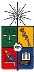 Facultad de Ciencias SocialesEscuela de Ciencias SocialesCarrera de PsicologíaPrograma Psicología EducacionalCRONOGRAMA DE ACTIVIDADES CRONOGRAMA DE ACTIVIDADES I.- Identificación de la actividad curricularI.- Identificación de la actividad curricularCarrera en que se dicta:PsicologíaProfesor Sección 1: Profesor Sección 2:PROFESORES INVITADOS Otros invitados :Paulina ContrerasJesús Redondo Juan González, Mauricio López, Rodrigo Cornejo, Sonia Pérez,   Sebastián Vidal, Pablo Valdivieso.Estudiantes de doctorado y magister del área de psicología educacional. Ciclo al que pertenece:EspecializadoSemestre:1Modalidad:Presencial. Secciones Separadas. Carácter:Obligatorio (4´5)Pre - requisitos:Psicología del desarrollo II, y Psicología Social IIAño2017II.- Descripción / Justificación de la actividad curricularII.- Descripción / Justificación de la actividad curricularLa Psicología Educacional es la asignatura obligatoria del área de formación de pregrado que forma parte de la línea de desarrollo de Psicología Educacional. La finalidad de esta asignatura es introducir a los/as alumnos/as al conocimiento de las funciones y tensiones del sistema educativo, problematizando la relación entre la psicología y la educación como objeto de estudio, en el contexto nacional e internacional. Para ello, esta asignatura se estructura en tres unidades, que serán abordadas a través de la exposición, lectura, discusión, indagación y aplicación de conocimientos al contexto educativo chileno. La Psicología Educacional es la asignatura obligatoria del área de formación de pregrado que forma parte de la línea de desarrollo de Psicología Educacional. La finalidad de esta asignatura es introducir a los/as alumnos/as al conocimiento de las funciones y tensiones del sistema educativo, problematizando la relación entre la psicología y la educación como objeto de estudio, en el contexto nacional e internacional. Para ello, esta asignatura se estructura en tres unidades, que serán abordadas a través de la exposición, lectura, discusión, indagación y aplicación de conocimientos al contexto educativo chileno. III.- Objetivos de la actividad curricularIII.- Objetivos de la actividad curricularObjetivo general:Que él y la estudiante comprendan el objeto de estudio de la Psicología Educacional y la complejidad del fenómeno educativo, a partir del conocimiento del desarrollo de la disciplina y la valoración de las tensiones actuales en el sistema educativo chileno, contexto en el que desarrollan su profesión los psicólogos educacionales y escolares.Objetivos específicos:Al final del curso, los/as estudiantes estarán en condiciones de:Comprender y reflexionar sobre los fundamentos epistemológicos, teóricos e históricos de la psicología educacional como disciplina científica en el contexto actual, valorando su potencial de desarrollo para el mejoramiento de la educación.Comprender los procesos psicosociales implicados en educación.Conocer los principales  ámbitos de la investigación y la aplicación  de la Psicología en el contexto actual.Objetivo general:Que él y la estudiante comprendan el objeto de estudio de la Psicología Educacional y la complejidad del fenómeno educativo, a partir del conocimiento del desarrollo de la disciplina y la valoración de las tensiones actuales en el sistema educativo chileno, contexto en el que desarrollan su profesión los psicólogos educacionales y escolares.Objetivos específicos:Al final del curso, los/as estudiantes estarán en condiciones de:Comprender y reflexionar sobre los fundamentos epistemológicos, teóricos e históricos de la psicología educacional como disciplina científica en el contexto actual, valorando su potencial de desarrollo para el mejoramiento de la educación.Comprender los procesos psicosociales implicados en educación.Conocer los principales  ámbitos de la investigación y la aplicación  de la Psicología en el contexto actual.IV.- Temáticas o contenidos de la actividad curricularIV.- Temáticas o contenidos de la actividad curricularUnidad 1: Psicología y EducaciónRelaciones entre psicología y educación: la Psicología Educacional como disciplina  psicológica y educativa de naturaleza aplicada.Objeto de estudio y contenidos de la Psicología EducacionalContexto macro -social de la educación: Teorías de la reproducción y la resistencia en la nueva sociología de la educaciónSistema Educativo y políticas educativas chilenasPsicología Educacional en el Chile actual y rol del psicólogo educacionalHistoria de la Psicología educacional en Chile Unidad 2: Procesos psicosociales implicados en educaciónDesarrollo y aprendizaje desde la Teoría SocioculturalProcesos cognitivos, meta cognitivos e inteligenciaAfectos, atribuciones, emociones y expectativasUnidad 3: Algunas Aplicaciones y desafíos de la Psicología EducacionalInstitución escolar y asesoríaTrabajo docenteConvivencia escolar y conflictoDiferencias individuales y atención a la diversidadNuevas tecnologías de la Información y la comunicaciónEducación popular y pedagogías críticasEquidad e inclusión en Educación SuperiorEducación y vulnerabilidad socio-ambientalUnidad 1: Psicología y EducaciónRelaciones entre psicología y educación: la Psicología Educacional como disciplina  psicológica y educativa de naturaleza aplicada.Objeto de estudio y contenidos de la Psicología EducacionalContexto macro -social de la educación: Teorías de la reproducción y la resistencia en la nueva sociología de la educaciónSistema Educativo y políticas educativas chilenasPsicología Educacional en el Chile actual y rol del psicólogo educacionalHistoria de la Psicología educacional en Chile Unidad 2: Procesos psicosociales implicados en educaciónDesarrollo y aprendizaje desde la Teoría SocioculturalProcesos cognitivos, meta cognitivos e inteligenciaAfectos, atribuciones, emociones y expectativasUnidad 3: Algunas Aplicaciones y desafíos de la Psicología EducacionalInstitución escolar y asesoríaTrabajo docenteConvivencia escolar y conflictoDiferencias individuales y atención a la diversidadNuevas tecnologías de la Información y la comunicaciónEducación popular y pedagogías críticasEquidad e inclusión en Educación SuperiorEducación y vulnerabilidad socio-ambientalV.- Metodología de la actividad curricularLos contenidos se abordarán mediante clases expositivas y trabajo grupal e individualVI.- Evaluación de la actividad curricularLa evaluación se realizará mediante: a) dos pruebas de contenido (unidad 1 y unidad 2), un trabajo grupal (unidad tres), y un ensayo personal (global del curso), correspondientes a cada una de las unidades abordadas por el curso. Las tres evaluaciones tendrán igual ponderación: pruebas 1 y 2 (33’3 %); trabajo grupal (33’4%) y ensayo personal (33’3%). Prueba 1: 5° sesión. Prueba 2: 9° sesión. Ambas pruebas contarán con pauta de realización y pauta de corrección.El trabajo grupal (seminario) se evaluará: avance 1 (10%): 4° sesión; avance 2 (20%): 8° sesión; artículo final (50%): 13° sesión; presentación Congreso Psicología Educacional (20%): 15° sesión. Artículo final: Formato académico (cfr. Pauta de trabajo), citaciones tipo APA6, extensión entre 3500 y 5000 palabras incluidos título y referencias, a lo menos 15 referencias posteriores a 2010.Presentación en Congreso: PPT o similar, 10 minutos de presentación. Responder a preguntas al final de las presentaciones del panel.Ensayo personal: Estilo libre, formato académico, citaciones tipo APA6, extensión entre 2000 y 2500 palabras. Al menos 5 referencias a bibliografía básica del curso de las tres unidades.Se entregarán oportunamente las pautas de evaluación de las pruebas 1 y 2, así como los criterios de evaluación de cada una de los aspectos del seminario, y del ensayo personal.La Recuperación de las Pruebas 1 y 2, del Trabajo de Grupo y del Ensayo personal serán en la sesión 17°.El examen final  (sesión 18°) será oral. Los estudiantes con nota 5.5 o superior en la evaluación continua del curso podrán eximirse, si lo desean. VII.- Bibliografía.  PENDIENTE DE REVISION y articulación conforme a las tres unidades.Assaél, J.; Cornejo, R.; González, J.; Redondo, J. Sánchez, R. y Sobarzo, M. (2011): La empresa educativa chilena. Educacao y sociedade, Campina, V.32 (115), pp.287-304. Disponible en www.scielo.br. Beltrán, J. y Pérez, L. (2011). Más de un siglo de Psicología educativa. Valoración general y perspectivas de futuro. Papeles del Psicólogo, 32 (3), 204-231.Catalán, J. (Editor) (2011): “Psicología Educacional. Proponiendo rumbos, problemáticas y aportaciones”. Editorial Universidad de La Serena.Coll, C. (2001). Concepciones y tendencias actuales en psicología de la educación. En A. Marchesi, C. Coll y J. Palacios (Comp.), Desarrollo psicológico y educación, Tomo 2 (pp. 29-64). Madrid: Alianza Editorial.Coll, C. y otros: (2001): Desarrollo psicológico y educación, Tomo 2: Psicología de la Educación Escolar. Madrid: Alianza Editorial.Cornejo, R. (2007): “Los psicólogos y el futuro de nuestra educación”. El mundo de la Psicología, N°3. Colegio de Psicólogos de Chile.Giroux, H. (1983). Las teorías de la reproducción y resistencia en la nueva sociología de la educación: análisis crítico. Revista Dialogando, 10.Labarrere, A. (2006). Aprendizaje, complejidad y desarrollo: agenda curricular para  enseñar en los tiempos actuales. En: Revista de Psicología Universidad de Chile, Vol.    XV, Nº2, 65-76.Marco Raul Mejia. La educación popular. Una construcción colectiva desde el sur y desde abajo. En Mejía: Educaciones y Pedagogías criticas del sur. Editorial QUimantu, Santiago, 2013Moreira, M. (2003) Aprendizaje significativo crítico.Indivisa, Bol. Estud. Invest. 2005, n° 6. ´´ 83-101.Muñoz, L. y Redondo, J. (Editores) (2009): “Juventud y enseñanza media en el Chile del Bicentenario: antecedentes de la revolución pingüina”. Ediciones OPECH, Santiago de Chile.Parra,  D., (2015)  Un análisis historiográfico sobre las relaciones entre psicología y educación en Chile. (1889-1973). revista de historia de la psicología: Publicacions de la Universitat de València 2015, vol. 36, núm. 2 (junio) 95-11Redondo, Jesús M., Descouvières, Carlos, & Rojas, Karina (2004). Equidad y calidad de la educación en Chile: Reflexiones e investigaciones de eficiencia de la educación obligatoria (1990-2001). Universidad de Chile, Facultad Ciencias Sociales, Vicerrectoría Investigación.Revista de Psicología (2006): Monográfico Psicología Educacional. Vol. XV N°2. Universidad de Chile.Valdez, D. (2001): “El Psicólogo educacional: estrategias de intervención en contextos escolares”. En Elichiry, N. (compiladora): “¿Dónde y cómo se aprende? Temas de Psicología Educacional”. Editorial Universitaria de Buenos Aires - EUDEBA.Víctor Molina. Curriculo, Competencias y noción de enseñanza – aprendizaje. Revista Prelac n° 3.Victor Molina. Educación, evolución e individuación. Revista Prelac n° 2.VIII.- Bibliografía complementariaFechaActividadEncargado/a1.9/03Presentación Programa del curso y SeminarioP. Contreras1.9/03RELACIONAES ENTRE PSICOLOGIA Y EDUCACIÓNJ. Redondo1.9/03OBJETO DE ESTUDIO DE LA PSICOLOGIA EDUCACIONALJ. Redondo2.16/03TEORIAS DE LA REPRODUCCIONJ. Redondo.2.16/03TEORIAS DE LA RESISTENCIAJ. Redondo2.16/03Seminario (1) Constitución de los gruposP. Contreras3.23/03POLITICAS EDUCATIVAS EN CHILE R. Cornejo3.23/03POLITICAS EDUCATIVAS EN CHILER. Cornejo3.23/03SINTESIS POLITICAS EDUCATIVASP. Conteras4.30/03Psicología Educacional hoy en Chile. (invitado D. Palacios)P. Contreras4.30/03Psicología Educacional hoy en Chile y Latinoamérica (invitado)P. Contreras4.30/03Seminario (2) Definición de Tema y problema Entrega de Avance 1 SeminarioP. Contreras5.06/04Prueba 1P. Contreras5.06/04Prueba 1P. Contreras5.06/04Historia de la psicología Educacional en Chile ( invitado D. Parra)P. Contreras6.13/04Desarrollo y aprendizaje desde la Teoría SocioculturalM. López6.13/04Desarrollo y aprendizaje desde la Teoría SocioculturalM. López6.13/04Actividad de síntesisP. Contreras7.20/04Actividad introductoriaP. Contreras7.20/04Procesos cognitivos, meta-cognitivos e inteligenciaS. Pérez7.20/04Procesos cognitivos, meta-cognitivos e inteligenciaS. Pérez8.27/04Afectos, atribuciones, emociones y expectativas en el aprendizajeS. Pérez8.27/04Afectos, atribuciones, emociones y expectativas en el aprendizajeS. Pérez8.27/04Actividad de cierre y Entrega de Avance 2 de seminarioP. Contreras9.4/05Ayudantía: Revisión contenidos de Unidad 2P. Contreras9.4/05Prueba 2P. Contreras9.4/05Prueba 2P. Contreras10.11/05Seminario (3)P. Contreras10.11/05Institución escolar y asesoríaP. Contreras10.11/05Institución escolar y asesoríaP. Contreras11.18/05Seminario (4)P. Contreras11.18/05Convivencia EscolarP. Valdivieso11.18/05Convivencia EscolarP. Valdivieso12.25/05Seminario (5)P. Contreras12.25/05Educación Popular y Pedagogías CríticasJ. González12.25/05Educación Popular y Pedagogías CríticasJ. González13.01/06Seminario (6) Entrega de Artículo final del SeminarioP. Contreras13.01/06Educación y Vulnerabilidad Socio-ambientalS. Pérez13.01/06Educación y Vulnerabilidad Socio-ambientalS. Pérez14.08/06Síntesis del Curso.P. Contreras14.08/06Entrega del Ensayo personal sobre el CursoP. Contreras14.08/06Apoyo para presentación del Congreso (Ayudantías)P. Contreras15.15/06CONGRESO DE PSICOLOGÍA EDUCACIONAL (Tres salas)P. Contreras15.15/06CONGRESO DE PSICOLOGIA EDUCACIONAL (Tres salas)P. Contreras15.15/06CONGRESO DE PSICOLOGIA EDUCACIONAL (Tres salas)P. Contreras16.22/06Evaluación del CursoP. Contreras16.22/06El área de psicología educacional en el Departamento de PsicologíaP. Contreras16.22/06El programa de psicología educación y sociedadP. Contreras17.29/06Prueba de RecuperaciónP. Contreras17.29/06P. Contreras17.29/06P. Contreras18.06/07Examen final del cursoP. Contreras¿?/07Segunda oportunidad del examen finalP. ContrerasFechaActividadEncargado/a1.9/03Presentación Programa del curso y SeminarioJ. Redondo1.9/03RELACIONAES ENTRE PSICOLOGIA Y EDUCACIÓNJ. Redondo1.9/03OBJETO DE ESTUDIO DE LA PSICOLOGIA EDUCACIONALJ. Redondo2.16/03TEORIAS DE LA REPRODUCCIONJ. Redondo.2.16/03TEORIAS DE LA RESISTENCIAJ. Redondo2.16/03Seminario (1) Constitución de los gruposJ. Redondo3.23/03POLITICAS EDUCATIVAS EN CHILER. Cornejo3.23/03POLITICAS EDUCATIVAS EN CHILER. Cornejo3.23/03SINTESIS POLITICAS EDUCATIVASJ. Redondo4.30/03Psicología Educacional hoy en Chile. (invitado D. Palacios) J. Redondo4.30/03Psicología Educacional hoy en Chile y Latinoamérica (invitado)J. Redondo4.30/03Seminario (2) Definición de Tema y problema Entrega de Avance 1 SeminarioJ. Redondo 5.06/04Prueba 1J. Redondo5.06/04Prueba 1J. Redondo5.06/04Historia de la psicología Educacional en Chile ( invitado D. Parra)J. Redondo6.13/04Desarrollo y aprendizaje desde la Teoría SocioculturalM. López6.13/04Desarrollo y aprendizaje desde la Teoría SocioculturalM. López6.13/04Actividad de síntesisJ. Redondo7.20/04Actividad introductoriaJ. Redondo7.20/04Procesos cognitivos, meta-cognitivos e inteligenciaS. Pérez7.20/04Procesos cognitivos, meta-cognitivos e inteligenciaS. Pérez8.27/04Afectos, atribuciones, emociones y expectativas en el aprendizajeS. Pérez8.27/04Afectos, atribuciones, emociones y expectativas en el aprendizajeS. Pérez8.27/04Actividad de cierre y Entrega de Avance 2 de seminarioJ. Redondo9.4/05Ayudantía: Revisión contenidos de Unidad 2J. Redondo9.4/05Prueba 2J. Redondo9.4/05Prueba 2J. Redondo10.11/05Seminario (3)J. Redondo10.11/05Trabajo Docente R. Cornejo10.11/05Trabajo DocenteR. Cornejo11.18/05Seminario (4)J. Redondo11.18/05Diferencias individuales y atención a la diversidadM. López11.18/05Diferencias individuales y atención a la diversidadM. López12.25/05Seminario (5)J. Redondo12.25/05Nuevas Tecnologías de información y ComunicaciónS. Vidal12.25/05Nuevas Tecnología de información y ComunicaciónS. Vidal13.01/06Seminario (6) Entrega de Artículo final del SeminarioJ. Redondo13.01/06Equidad e inclusión en Educación SuperiorJ. Redondo13.01/06Equidad e inclusión en la Educación SuperiorJ. Redondo14.08/06Síntesis del Curso.J. Redondo14.08/06Entrega del Ensayo personal sobre el CursoJ. Redondo14.08/06Apoyo para presentación del Congreso (Ayudantías)J. Redondo15.15/06CONGRESO DE PSICOLOGÍA EDUCACIONAL (Tres salas)J. Redondo15.15/06CONGRESO DE PSICOLOGIA EDUCACIONAL (Tres salas)J. Redondo15.15/06CONGRESO DE PSICOLOGIA EDUCACIONAL (Tres salas)J. Redondo16.22/06Evaluación del CursoJ. Redondo16.22/06El área de psicología educacional en el Departamento de PsicologíaJ. Redondo16.22/06El programa de psicología educación y sociedadJ. Redondo17.29/06Prueba de RecuperaciónJ. Redondo17.29/06J. Redondo17.29/06J. Redondo18.06/07Examen final del cursoJ. Redondo¿?/07Segunda oportunidad del examen finalJ. Redondo